固原市固定污染源废气挥发性有机物检查监测报告固环测（2019）第063号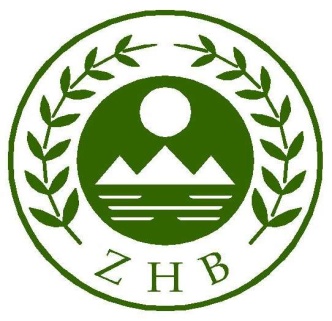 固原市环境监测站二〇一九年十一月监测报告说明1．报告无本站监测专用章、章和骑缝章无效。2．报告内容需填写齐全，无审核签发者签字无效。3．委托方如对监测报告有异议，须于收到本监测报告之日起十五日内向我站提出，逾期不予受理。4．检验检测机构接受委托送检的，其检验检测数据，结果仅证明样品所检验检测项目的符合性情况。5．本报告未经同意不得用于广告宣传。宁夏固原市环境监测站地 址：固原市原州区南关路53号邮 编：756000电 话：0954-2032716，2033977传 真：0954-2032716邮 箱: gyhjbhj@126.com1、任务来源为落实《“十三五”生态环境保护规划》《“十三五”节能减排综合工作方案》《“十三五”挥发性有机物污染防治工作方案》相关要求，全面加强固定污染源废气挥发性有机物（VOCs）污染防治工作，强化挥发性有机物排放控制与治理，促进环境空气质量持续改善。按照国家环境保护部办公厅《关于加强固定污染源废气挥发性有机物监测工作的通知》（环办监测函[2018]123号）、自治区环保厅《关于印发<宁夏回族自治区固定污染源废气挥发性有机物检查监测实施方案>通知》要求，固原市环境监测站对筛选上报的辖区内纳入VOCs排污单位名录的6家企业进行了检查检测。检查检测工作严格按照相关文件及技术规范要求进行，并结合固原市实际情况，选取固原市生活垃圾填埋场、彭阳县无害化垃圾处理场、西吉县生活垃圾填埋场、泾源县垃圾填埋场、隆德县垃圾填埋场、宁夏金昱元广拓能源有限公司6家企业。本次对6家企业全部进行监测。 2、检查检测内容依据《宁夏回族自治区固定污染源废气挥发性有机物检查监测实施方案》要求，检查检测内容主要包括：1、企业自行监测开展情况：主要查阅了企业自行监测方案，污染防治设施运行台账，自行监测数据结果报告，实验室质控管理制度等，检查企业自行监测执行情况。重点检查企业自行监测方案是否完整，自行监测指标是否与方案一致。2.企业监测信息公开情况。主要检查了企业信息公开途径，信息公开是否完整，公开监测数据是否与实际数据一致。3、检查检测情况环境保护部办公厅《关于加强固定污染源废气挥发性有机物监测工作的通知》（环办监测函[2018]123号）于2018年1月23日印发，按照文件要求，筛选上报的辖区内纳入VOCs排污单位名录的6家企业都有自行监测方案，由于企业自己没有监测能力进行自行监测，全部委托第三方检测公司。4、监测情况我站11月7日-8日根据实际监测能力，对固原市无害化处理场、彭阳县无害化垃圾处理场、西吉县生活垃圾填埋场、泾源县垃圾填埋场、隆德县垃圾填埋场和宁夏金昱元广拓能源有限公司臭气浓度进行监测。4.1监测内容无组织臭气浓度监测项目和频次见表4-1表1-2                  监测点位、项目及频次4.2分析方法无组织臭气浓度分析方法依据《恶臭污染物监测技术规范》（HJ/T905-2017）要求，分析方法见表4-2。表4-2              分析方法4.3 质量保证    监测参与人员持证上岗；采样气瓶抽真空前后，必须用空气清洗，抽真空压力为1.0×105Pa；采集好的样品应避光保存，必须在24小时内完成测定。4.4无组织臭气浓度    无组织臭气浓度执行标准见表4-3。表4-3                臭气执行标准5.监测结果无组织臭气浓度监测结果见表5-1。表5-1                   臭气浓度监测结果6 结 论从监测结果来看，除西吉县生活垃圾填埋场无组织臭气浓度超过《恶臭污染物排放标准》（GB14554-93）二级标准中新建标准限制外，其它点位无组织臭气浓度均达到《恶臭污染物排放标准》（GB14554-93）二级标准中新建标准限制的要求。报告编制：            审 核：           签 发：              日    期：            日 期：           日 期：                                    固原市环境监测站                     （加盖监测专用章）布点原则布点数量监测项目监测频次上，下风向厂界外边界1米处上风向1个，下风向3个臭气浓度1次监测项目分析方法方法来源检出限臭气浓度三点比较式臭袋法HJ/T905-201710执行标准标准限值（无量纲）《恶臭污染物排放标准》（GB14554-93）二级标准中新建标准20监测点位臭气浓度（无量纲）臭气浓度（无量纲）臭气浓度（无量纲）臭气浓度（无量纲）臭气浓度（无量纲）臭气浓度（无量纲）监测点位1#下风向2#下风向3#下风向4#上风向标准限值是否达标是否达标彭阳县无害化垃圾处理场10L10L10L10L20达标达标泾源县垃圾填埋场10L10L10L1220达标达标隆德县垃圾填埋场10L10L1110L20达标达标固原市无害化处理场10L10L10L10L20达标达标西吉县生活垃圾填埋场10L231210L20不达标不达标宁夏金昱元广拓能源有限公司10L10L10L10L20达标达标